Attachment F
IN-depth participant interview guide and materialsf1. Telephone Recruitment Scriptf2. Follow-Up Letterf3. Interview topic guideThis page has been left blank for double-sided copying.15a. Telephone Recruitment ScriptEvaluation of Employment Coaching for TANF and Related PopulationsImplementation StudyProtocol for Recruitment Telephone Calls for Participant InterviewsHello, my name is [INTERVIEWER NAME], and I’m calling from [Mathematica Policy Research/Abt Associates].  May I speak with [FIRST NAME, LAST NAME]?Hi [FIRST NAME]. I’m calling from [Mathematica Policy Research/Abt Associates], which is an independent evaluator assisting the U.S. Department of Health and Human Services on a national study to learn more about whether providing people with a coach to assist them with setting and meeting goals helps them get and keep a job. The study will also help us learn whether there are ways to make the [PROGRAM] work better. As part of this study, we are talking to people like you who have been paired with a coach. When you enrolled in the program and consented to be a part of the study in [MONTH] [YEAR], you learned that you may be asked to participate in an in-person interview. We would like you to participate in an in-person interview during [INSERT POTENTIAL INTERVIEW DATES]. This interview will last approximately two hours. We will give you a $50 prepaid VISA card when you complete the interview in appreciation for your participation. We would like to talk to you about your experiences with and views of [PROGRAM]. Your participation in this study is very important and will help improve these programs for people like you. Your participation in this study is voluntary. During the interview, anything you say will be private and we won’t use your name or any other identifying information when we report the results of our study. You may also choose to not answer any question you do not want to answer. In other words, no one will know who you are, but your feedback will be a valuable part of information shared with policymakers and practitioners to improve programs.We would like to schedule an interview with you during [INSERT POTENTIAL INTERVIEW DATES]. What day and time is best for you?	Respondent provides a day and time	01	CONTINUE TO 1a	Respondent is not available that week	00	GO TO ENDINTERVIEWER: TIME SLOTS ARE 9AM, 1 PM, AND 5PM. TRY TO USE THOSE TIMES. IF RESPONDENT CANNOT MEET AT THOSE EXACT TIMES, FOLLOW THE GUIDELINES BELOW:	1a.	INTERVIEWER: CHECK SCHEDULE FOR AVAILABILITY. WORK WITH RESPONDENT TO FIND CONVENIENT TIME, DAY, AND LOCATION. 	Appointment available	01	CONTINUE	Appointment not available	00	GO TO END	1b.	Slot is available: Great. That time is available and I’ve added you to the schedule. You will be meeting with an interviewer from Mathematica/Abt Associates on [REPEAT DAY AND TIME]. The interview will take place at [INTERVIEW LOCATION]. If that location doesn’t work for you, please let me know. Please plan on arriving a few minutes before the start of your interview.INTERVIEWER: IF THE PARTICIPANT IS UNABLE TO MEET AT THE SPECIFIED LOCATION, PLEASE ASK THEM WHERE THEY WOULD PREFER TO MEET. IF THE PARTICIPANT SPECIFIES THE PROGRAM LOCATION, PLEASE ASK THEM TO SPECIFY A DIFFERENT LOCATION. WE DO NOT WANT TO CONDUCT THESE INTERVIEWS AT THE PROGRAM LOCATION. Contact Confirmation: We will mail you a confirmation letter which you should receive in a few days. I would just like to take a moment to make sure we have the correct contact information for you. CONFIRM ALL INFORMATION AND MAKE CORRECTIONS IF NECESSARY.A Mathematica or Abt Associates interviewer will call you the day before the interview to introduce him or herself and re-confirm the day, time, and location of the interview.		Please contact us at [INSERT TOLL-FREE NUMBER] if you have any questions or need to reschedule. Thank you! END CALL.END.   If not available during this time frame: I’m sorry that those days are not convenient for you. Right now I’m scheduling appointments only for those days. I will call you back if we decide to schedule appointments on other days. Thank you for your time.15B. FOLLOW-UP LETTER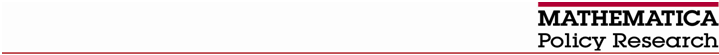 [TASK LEAD]                                                                                                                                                            P.O. Box 2393Senior Researcher                                                                                                                                                       Princeton, NJ 08543-2393							www.mathematica-mpr.com	[DATE]«FIRSTNAME» «LASTNAME»«ADDRESS1» «ADDRESS2»«CITY», «STATE» «POSTALCODE»Hello!This letter is a reminder that an interviewer from Mathematica Policy Research, «Interviewer», is scheduled to meet with you on «APPT_DATE» at «APPT_TIME». The interview will be conducted at «APPT_LOCATION». Mathematica Policy Research and Abt Associates are conducting these interviews as part of a study on behalf of the United States Department of Health and Human Services.The interview will take about two hours and we will give you a $50 gift card to thank you for your time. All the information that you give in this interview is confidential and your participation is completely voluntary and will not affect any government assistance you may be receiving.We look forward to speaking with you soon! Thanks for your cooperation and help! If you have any questions, please call [INSERT TOLL-FREE NUMBER].	Sincerely,15C. INTERVIEW topic guideEvaluation of Employment Coaching for TANFand Related PopulationsIn-depth Interview Topic GuideIntroductory Statement and ConsentThank you so much for meeting with me today. My name is __________ and I am with a company called [Mathematica Policy Research/Abt Associates]. We are an independent evaluator assisting the U.S. Department of Health and Human Services on a national study to learn more about whether providing people with a coach to assist them with setting and meeting goals helps them get and keep a job. The study will also help us learn whether there are ways to make the [coaching/program] work better. As part of this study, we are talking to people like you who have been paired with a coach to better understand your experiences with and views about the program.Your participation in this study is voluntary. Our conversation will take about 2 hours. An agency may not conduct or sponsor, and a person is not required to respond to, a collection of information unless it displays a currently valid OMB control number. The OMB number for this information collection is 0970-XXXX and the expiration date is XX/XX/XXXX. During our conversation, anything you say will be private, except if you say something that suggests you are very likely to harm yourself, that you are planning to hurt another person or child, or that someone is likely to harm you. We also won’t use your name or any other identifying information when we report the results of our study. We also won’t share what you say with your program or your coach. You may also choose not to answer any question you do not want to answer. I would like to record our conversation so I don’t miss anything. No one will hear the tape except for researchers and the person who types it up. Is it okay with you if I tape this conversation? If you want me to turn the tape off for any reason or at any time, just say so. [INTERVIEWER: TURN THE TAPE RECORDER ON]A.	Relationship building and participant backgroundTell me a little bit about yourself.Family composition (number and ages of children)Favorite activities and hobbies Length of engagement with program that administers TANF (if receiving TANF)B.	Client hopes, expectations, and service needs Tell me about what brought you to [name of program]. How did you find out about the program? What did people say about the program?When did you start participating in [name of program]?What were your hopes when you first came to [name of program]? What do you think is the purpose of [name of program]?Tell me about what you have been doing as part of [name of program].Orientation AssessmentGoal or activity planning Activities engaged in (job search, work experience, coaching sessions, training/education, etc.)Work support services received (e.g., child care assistance including vouchers or funds; transportation assistance such as gas cards or bus passes; clothes, uniforms, tools or other supplies and equipment; tuition assistance; assistance finding stable housing; assistance with budgeting, credit, banking, or other financial matters; or assistance expunging a criminal record or other legal assistance)Personal support services received (e.g., mental health counseling, domestic violence counseling or support, substance abuse treatment, or services to help with stress reduction or other approaches to improve emotional well-being)What other kinds of help do you get from [name of program]? (e.g., help finding a job, help finding other services you need, help setting goals for your future.) Is the help useful? Why or why not?C.	Relationship with coach and other workers Tell me all of the people you are working with at [name of program].Role and types of help each worker providesTell me about [name of coach].Whether currently working with coachIf relationship has ended, reasons whyLength of time working or worked with coachHow often contact occurs,  how long sessions last, which modes of interaction are used (in-person meetings, phone calls, email, text), and how often each mode is used If meet in-person, where in-person contact typically occurs and how often. Length of typical session. If in-person contact is one-on-one or in group settingsWhat do you talk about when you meet with [name of coach]? Walk me through a typical session with your coach. Content of initial coaching session Content of subsequent coaching sessions (ongoing assessment/reassessment, review of goals from previous session, goal development, tracking and accountability) Amount of time during coaching sessions spent on goal settingTools, activities, and types of materials used during coaching sessionsOpinions of usefulnessExtent to which the participant determines what the participant and coach discussDo you meet with a case manager in addition to a coach? Whether currently working with a case managerIf relationship has ended, reasons whyHow long participant has been or was meeting with case manager. How often contact occurs, how long sessions last, and which mode of interactions are used (in-person meetings, phone calls, email, text)If meet in-person, where in-person contact typically occurs and how often. Length of typical session. If in-person contact is one-on-one or in group settings[If have case manager] What do you talk about with your case manager? Walk me through a typical session with your case manager.Content of initial meetingContent of subsequent meetingsAmount of time during meetings spent on goal settingTools, activities, and types of materials used during meetingsOpinions of usefulnessTo what extent the participant determines what the participant and case manager will discuss and the next steps in the conversationPerceived difference between participant’s coach and case managerWhether the guidance the participant receives from caseworker and coach ever conflict (e.g., around what you need to do)Going back to talking about [name of coach]. Do you ever leave your meeting with [name of coach] with things to do before your next appointment?Types of tasksWho determines the tasksWhat specific tasks did participant find most and least useful Whether participant typically completed tasks. If did not complete certain tasks, why not?Does what you talked about during a session with [name of coach] influence your behavior after you leave? How so? What do you think about the meetings you have with [name of coach]? Likes and dislikesOpinions of usefulnessSometimes people miss meetings they have scheduled because other important things come up, or they are busy and forget about their meeting, or unexpected things happen like their car breaks down or their child care falls through. Have you missed any meetings with [name of coach]?Reasons meetings have been missedConsequences of missing meetingsWhether and how started attending meetings againWe just talked about missing meetings with [name of coach]. Has there ever been a time when you stopped participating in the program altogether (including not meeting with your case manager, if applicable)? Can you tell me more about that? What was happening in your life at the time? What changed that made you stop participating?Has participant ever lost some or all of their benefits because of not completing program requirements—that is, been sanctioned D.	Service delivery and the goal achievement processDo you currently have a goal or goals that you are working toward with your coach? What is that goal (those goals)? [If participant answers no] Did you have a goal or goals you worked toward with your coach in the past? What was [that goal/those goals]? [If they have no goals they worked toward with their coach, skip to question 7] [If multiple goals] Which goal is the most important to participant? (Focus on this one in next questions)When was the goal developed?How was the goal developed?Role of coach in developing goalHow important is the goal to the participant? How motivated is the participant?Did anything get in your way when you were figuring out what your goal would be?Challenges facedStrategies for addressing challengesWhat happened if the participant didn’t have a goal when they were in the program? What did you do after you identified your goal? a.	Action steps developed to achieve goalb.	Who developed the action steps and howi.	Role of coach in developing action steps[If action steps were planned] Did anything get in your way while planning the steps you were going to take? Challenges facedStrategies for addressing challenges Tell me about your experience with working on your goal  Challenges faced getting started and strategies for addressing challengesIf action steps were developed, whether they were taken to meet the goal. If action steps were not developed or the steps developed were not taken, how else did the participant work toward the goal?Challenges with completing the action steps or goal (e.g., having difficulty getting started, having difficulty finishing tasks) What did participant do when they faced these challenges?How did what they actually do differ from what was planned? What rewards, incentives, or other forms of motivation did the participant receive from the coach, if anyDid you change the goal you were working on at [name of program] or the planned steps (if steps were developed)?Process for reviewing and revising goals and action steps (how often, how communicated)Role of coach in helping to refine and change goals and action stepsBefore working with your coach, did you have goals? What were they?Please tell me about a goal that you worked on but did not achieve since you started working with your coach.What was the goal?When did you set the goal?Did the coach help set the goal? What prevented you from achieving the goal?Other assistance or services that would have been helpfulDid you revise your goal, or did you just decide not to continue to work toward it? Process for reviewing and revising goals (how often, mode of communication)Role of coach in helping to refine and change goals Please tell me about the goal that you have achieved that you are most proud of.What was the goal?When did you set the goal?Did the coach help set the goal? If achieved goal, what helped the participant achieve the goal? Was the coach helpful? Were other people or services helpful?If did not achieve goal, what prevented the participant from achieving it?Other assistance or services that would have been helpfulDid you set a new goal after you reached the goal you were working on? If so, what was it? Did it build off the last goal you achieved?Does/Did [name of coach] do anything to motivate you when you are/were working with them on your goals? [Note: This question should be asked about the goal-setting process in general, not about the specific goal they have been discussing.]Role of coach in motivating participant to achieve goal(s)Receipt of rewards or incentives (e.g., things like gift cards, gas money, certificates, or praise)Perceived effectiveness/usefulness of rewards, incentives, or other motivation techniquesDoes/did [name of coach] ask you about how you are/were doing on your goal(s)? What happened if you had not met a goal? What about if you had met a goal? [Note: This question should be asked about the goal-setting process in general, not about the specific goal they have been discussing]Did coach ask whether you had taken the action steps and met goals? What happened when you faced challenges? Did [name of coach] do anything to celebrate your achievements? What did he or she do? E.	Progress toward improving work and life outcomesTell me about your work experience before you started [name of program]? Employment status when started the programEmployment history in two years prior to starting program -- unemployment and employmentAre you working now?[If working] Tell me more about the job you have now. Type of job, how long been with employer; views and expectations on how long participant expects to keep this job How got this job; whether and how coaching program helped in finding or maintaining a job; other sources of helpTraining or education programs participated in to prepare or qualify for jobSatisfaction with current job, major positive aspects and negative aspectsWhether currently looking for a different job[If looking for a different job] Current or most recent job search experience (for example, what job search activities they are doing, challenges, help received with it, type of job looking for, whether and how coaching program is helping with finding a new job) [If not working] Are you doing anything to look for or prepare for a job?Type of job looking for or preparing forCurrent or most recent job search experience (for example, what job search activities they are doing, challenges, help received with it, whether and how coaching program is helping with finding a job)Training or education programs participating in to prepare or qualify for jobHas [name of coach] helped you get closer to reaching your work goals? To reaching other goals for your life? How so?What are your goals for your next job/career?a.	Aspirations, goals, and plans related to future employment/careerF. 	Post-program – what might be different as a result of the coaching experience Would you say the coaching program has changed you or the way you do things? How so? Differences in views, knowledge, skills or behavior related to:Goal setting (for example, extent to which participant is goal setting on their own)Employment (for example, job search, workplace behavior, long-term plans/career plans) Feelings about the futureMotivationPersonal strengths and belief in ability to succeed Stress management Interactions and relationships with child(ren) and other family and friendsAssessment of what coaching program experiences and other factors may have contributed to any changesWhat are the three main benefits you’ve received from the coaching program?What do you wish was different about the coaching program? Please think about other times you have worked with someone in a program who was helping you get a job, like a case manager, case worker, or a job specialist. How is working with [name of coach] different? G.	Wrap upWhat are your hopes for the future?Is there anything else you’d like to share about your experience with the program or your coach?9 AM1 PM5 PMFor this time slot, do not schedule an appointment later than:10:30 AM2:30 PM6:30 PM